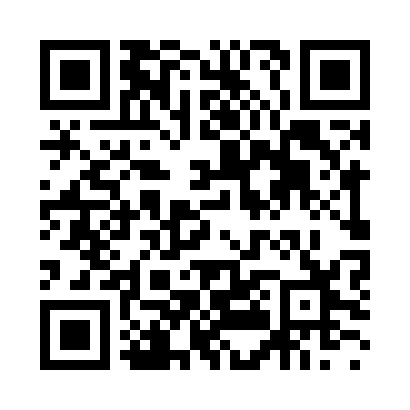 Prayer times for Tokmok, KyrgyzstanWed 1 May 2024 - Fri 31 May 2024High Latitude Method: NonePrayer Calculation Method: Muslim World LeagueAsar Calculation Method: ShafiPrayer times provided by https://www.salahtimes.comDateDayFajrSunriseDhuhrAsrMaghribIsha1Wed4:025:5312:564:508:009:432Thu4:005:5212:564:508:019:453Fri3:585:5012:564:508:029:474Sat3:565:4912:564:518:039:485Sun3:545:4812:564:518:049:506Mon3:535:4612:554:518:059:527Tue3:515:4512:554:528:069:538Wed3:495:4412:554:528:079:559Thu3:475:4312:554:528:099:5710Fri3:455:4112:554:538:109:5811Sat3:435:4012:554:538:1110:0012Sun3:425:3912:554:548:1210:0213Mon3:405:3812:554:548:1310:0314Tue3:385:3712:554:548:1410:0515Wed3:365:3612:554:558:1510:0716Thu3:355:3512:554:558:1610:0817Fri3:335:3412:554:558:1710:1018Sat3:315:3312:554:558:1810:1219Sun3:305:3212:554:568:1910:1320Mon3:285:3112:554:568:2010:1521Tue3:265:3012:564:568:2110:1622Wed3:255:3012:564:578:2210:1823Thu3:245:2912:564:578:2310:2024Fri3:225:2812:564:578:2410:2125Sat3:215:2712:564:588:2510:2326Sun3:195:2712:564:588:2610:2427Mon3:185:2612:564:588:2710:2628Tue3:175:2512:564:598:2810:2729Wed3:155:2512:564:598:2810:2830Thu3:145:2412:564:598:2910:3031Fri3:135:2412:575:008:3010:31